Сумська міська радаVІІ СКЛИКАННЯ               СЕСІЯРІШЕННЯвід                       2020 року №       -МРм. СумиЗ метою приведення деяких пунктів рішень Сумської міської ради у відповідність до вимог чинного законодавства України, відповідно до протоколу засідання постійної комісії з питань архітектури, містобудування, регулювання земельних відносин, природокористування та екології Сумської міської ради від 14.05.2020 № 191, статті 12 Земельного кодексу України,  керуючись статтею 25, пунктом 34 частини першої статті 26 Закону України «Про місцеве самоврядування в Україні», Сумська міська рада ВИРІШИЛА:Унести зміни до рішення Сумської міської ради від 18 вересня 2019 року                           № 5667-МР «Про надання департаменту забезпечення ресурсних платежів Сумської міської ради дозволу на розроблення проекту землеустрою щодо відведення земельної ділянки за адресою: м. Суми, вул. Гагаріна, 1а, біля магазину «Піротехніка», а саме: замість слів «для будівництва та обслуговування будівель торгівлі» записати слова «для розміщення та експлуатації закладів з обслуговування відвідувачів об’єктів рекреаційного призначення».Сумський міський голова                                                                     О.М. ЛисенкоВиконавець: Клименко Ю.М.Ініціатор розгляду питання - постійна комісія з питань архітектури, містобудування, регулювання земельних відносин, природокористування та екології Сумської міської радиПроєкт рішення підготовлено департаментом забезпечення ресурсних платежів Сумської міської радиДоповідач – департамент забезпечення ресурсних платежів Сумської міської ради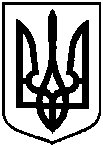 Проєктоприлюднено «__»_________2020 р.Про внесення змін до рішення Сумської міської ради від 18 вересня 2019 року № 5667-МР «Про надання департаменту забезпечення ресурсних платежів Сумської міської ради дозволу на розроблення проекту землеустрою щодо відведення земельної ділянки за адресою:                      м. Суми, вул. Гагаріна, 1а, біля магазину «Піротехніка»